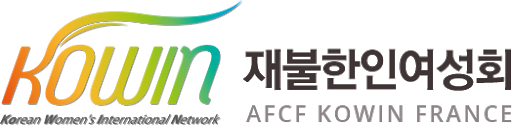 재불한인여성회(AFC - KOWIN France)는 프랑스 협회법 (La loi 1901)에 따라 2007년 3월 31일에 설립된 비영리 단체입니다.협회 설립 목적은 프랑스 거주 한인여성들간의 상호교류를 통한 사회활동 지원. 
차세대 여성리더 양성 등을 통해 여성의 사회적 발전에 작게나마 도움을 드리기 위함입니다.      협회 운영은 회원들의 회비와 뜻있는 분들의 후원으로 운영되고 있습니다. , 회원 여러분들이 내시는 소중한 회비는 협회 발전과 회원분들을 위해 귀하게 쓰겠습니다.
                                             입 회  신 청 서                                         No.                 *개인정보는 협회활동에만 이용되며 본인의 동의 없이는 외부유출을 하지 않습니다.
본회원은 재불한인여성회 AFCF KOWIN France에 가입하는 연회비를 30유로    50 유로 이상  (+                       유로)지불하였으며, 회원활동을 할 것을 서명합니다.



(이름)                                              (서명)2022.            .              .*성명(한글)   *(영문)* 생년월일* 국적   주소* 전화번호* E-mail   직업 취미